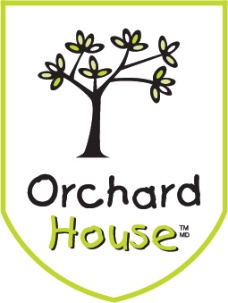 Poste disponible – Éducateur/trice en milieu préscolaireExcellente opportunité!École préscolaire renommée, inspirée par la méthode Montessori, recherche éducateurs en petite enfance pour se joindre à notre équipe dynamique.  Le candidat idéal est qualifié en éducation à la petite enfance et a une connaissance de la philosophie Montessori.  Le candidat doit être à l’aise en anglais et/ou en français, écrit et parlé.  De plus, le candidat doit être passionné, accueillant, organisé et ouvert à travailler en équipe.Positions temps plein, temps partiel et remplacements disponibles à nos écoles de NDG et Pointe-Claire. Visitez nous au www.orchard-house.ca pour en apprendre plus.Date de fin d’affichage :  vendredi 17 juillet 2020